                                       TENDER DOCUMENT(June, 2019)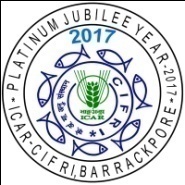 “Annual Rate Contract for hiring of Vehicles”              LAST DATE OF SUBMISSION ON:  08.07.2019 till 01.00 pmICAR-CENTRAL INLAND FISHERIES RESEARCH INSTITUTE  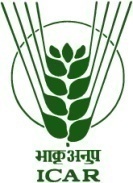 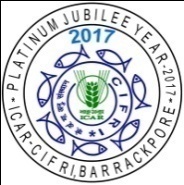         (INDIAN COUNCIL OF AGRICULTURAL RESEARCH) BARRACKPORE : KOLKATA - 700 120Phone No. (033) 2592 1190/1191E-mail : cifri@vsnl.com, Website : cifri.res.in No. Rate Contract(Bkp)-404(1)/2019-Vehiles/                                                   Dated: 14.06.2019				TENDER NOTICE          Sealed quotations are invited for “Annual Rate Contract for hiring of vehicles at Barrackpore” from reputed registered Travel agencies having sufficient number of vehicles and having sufficient experience in the field.          The schedule of the tender process is as follows:-          Last Date of submission of Quotation:  8th July, 2019 till 01.00 pm.          Date of opening of Quotations:              8th July, 2019 at  02.00 pm.For details, please visit official website www.cifri.res.in and Government of India e-procurement portal www.eprocure.gov.in (E-publishing).                                                                       Chief Administrative OfficerGENERAL TERMS & CONDITIONS  :The Bidders/Tenderers should be authorized Transport Agency having trade licence. Copy of trade license must be attached along-with bid documents, failing which tender will be rejected. Bid validity must be for 90 days from the date of opening of tender.The bids should be submitted through single bid system and the Tender document is available at the Institute’s website www.cifri.res.in. The bid document contains. i) Technical Bid containing Annexure-I and the documents as mentioned at para 02 below and ii)Financial Bid as per the format mentioned at Annexure-II. The bid document will be available at E-procurement Portal (E-publishing) and on the Institute’s Website on 15.06.2019 The last date of receipt of tender is 08.07.2019 till 1.00 pm and bids will be opened on 08.07.2019at 2.00 pm. The Tender document shall be valid for 90 days. If the date of opening happens to be holiday, the bids will be opened on the next working day.The documents to be submitted as the Technical Bid:- i) Copy of authenticated details as per ANNEXURE-I, ii) Authenticated copy of PAN, GST, Registration of the Agency, iii) Demand Draft for EMD, iv) Authenticated copy of Orders/Rate contracts at State/Central Government Departments/PSU/Autonomous Organization/Reputed Private Firms for the last two years. V) Authenticated copy of Annual Turnover for the last two years. Vi) Authenticated copy of Annual Tax Return for the last two years.vi) MSME/ESIC Certificate if applicable.vii) Authenticated copy of Undertaking as enclosed at Annexure-III. Earnest Money Deposit (EMD) of Rs.10,000.00 (Rupees ten thousand)(refundable without interest) in the form of demand drafts drawn in favour of “ICAR Unit, CIFRI” payable at SBI, Barrackpore (IFS Code SBIN0000029) must be submitted on or before the closing date of bidding i.e.8th July 2019 till 1.00 pm. The quotation without EMD and/or MSME/ESIC Certificate will be summarily rejected. However, exemption is admissible as per General Financial Rules, 2018.The rate-contract will be valid for one year from the date of issue of work order, and no hike in the rate will be entertained during the contract period. The Institute at its discretion reserves the right to extend the validity of the rate contract for further 02 (two) years after the expiry of one year contract, if the service of the service provider is good. However, the Director, ICAR-CIFRI reserves the right to award the contract fully, partially or cancel the contract without any notice or reasons thereof. Mileage and time will be counted as per assigned duty and the agency needs to maintain proper duty slips with starting, ending meter reading, time and signature of the traveler/indenter.Toll Tax, Parking charges etc. will be paid by the Institute on submission of receipt along with the bill. No payment shall be made in absence of such receipt in any circumstances.Vehicles provided on hire to the Institute should be Commercial Vehicles and registered as such with the Transport Authority. Driver of such vehicle should have a valid Driving License. The life time of vehicles should not lapse as per extant rules, failing which the contract may be terminated. Vehicles should be maximum 2-3 years old.No advance payment will be made. Payment will be made on monthly basis through e-payment as per rule on receipt of bill along with duty slips certified by the Officer of this Office who has used the vehicle. The rates charged should be as per minimum or as per kilometer/hour basis whichever is higher. For journeys beyond 80 Kms/8 Hrs., bill should be charged on kilometer/hour basis.Vehicle should be provided at short notice. The itinerary may change en-route on exigency; bill may be raised as per actual travel on certification from indenting/travelling Official. Cleanliness of vehicles and its condition should be excellent. The vehicles on requisition should be in time. The Driver should be polite, well dressed and well mannered. In the event the drivers misbehave or leave the Guest(s)/traveler(s) midway before completion of the journey, bill(s) shall not be paid and the contract shall be terminated forthwith. The Drivers should wear proper Uniform, the Agency should take the responsibility of providing and cleaning of the uniform without any additional cost to the Institute. The Agency should keep the Institute indemnified with regard to the past records of the Drivers. The details of the drivers including Voter Id, AADHAR should be submitted to the Institute on initiation of the rate contract. The Vehicles may at times have to carry perishable items/organic samples etc. and the awardee(s) shall raise no objection on carrying the same. Non-compliance may render the contract terminated. Sabotage/any type of damage of vehicle and injury to Driver will not be compensated by the Institute, it will be the sole responsibility of the agency.The successful bidder, who is awarded the work order will have to deposit Security money of Rs.25,000/-(Rupees Twenty-five thousand only) in the form of Demand Draft of any Nationalized Bank in favour of “ICAR Unit, CIFRI” payable at SBI, Barrackpore(IFS Code SBIN0000029) which will be returnable without interest after two months of satisfactory completion of the contract period. The Awardee(s) is/are also to enter into an Agreement with the Institute, a draft of which is enclosed herewith at Annexure-IV.Penalty etc. imposed by traffic police/department, will not be paid by this Institute.The applicable taxes will be deducted from the bills as per Government of India Guidelines. If the Agency fails to provide the vehicle(s) so requisitioned in time after receiving the message, the Institute reserves the rights to cancel the above mentioned contract at any time without assigning any reason.The agency has to provide/arrange alternate facility for carrying of official in case of breakdown of vehicle on road.Bill submitted by the Agency should accompany the “Duty Slip” depicting out meter as well as in meter as kilometer reading ; Total run in Km and out time/ In time ; Total duty period in hours duly signed by the indenting /availing Officer. The meter reading will be counted from CIFRI to CIFRI/ as per the discretion of the Institute.Annual Turnover of firm must be minimum Rs.1,00,000/-(Rupees One Lakh) with documentary proof.Preference will be given to firms which have provided/providing vehicles as rate contract basis to reputed Central/State Govt. organization/PSU etc.The tender documents should be submitted alongwith all documents proof/evidence failing which the tender will be summarily rejected.An amount of 10% of each bill amount shall be deducted in the event any of the conditions contained herein is not taken care upon/violated/breached or the services provided has been faulty.The last date of submission of tender is 08.07.2019 till 01.00 PM and bids will be opened on 08.06.2019 at 02.00PM.The Director, ICAT-CIFRI, reserves the right to accept/reject any or all Quotations received without assigning any reasons whatsoever. The tenders which do not fulfil any of the prescribed conditions in any respect are liable to rejected.                                                                      CHIEF ADMINISTRATIVE OFFICERNNEXURE-I                   DETAILS OF THE AGENCY1.	Name & address of the Transport Agency	:	2.	Trade License No.				:		(Attach photocopy of document)3.	GST Registration No.			:		(Attach photocopy of document)4.	Name and address of the owner of the 		:		Transport Agency5.	 Phone/Mobile No.	 			:6.	TAN/PAN Number				:		(Attach photocopy of document)7.        Bank details of firm/Agency for makingPaymentName of the Bank & Branch			:Account Number					IFSC Code					:MICR Code No.				:																	8.	Details of EMD : Amount					:	    		b)    Demand Draft No.				:	         		 c)    Issuing Bank					:          		d)    Date of Issue					:9.    	 If providing vehicle to Central/State Govt. depart-	:       	 ment , the order/Rate Contract with Govt. Departments        	 during last Two(2) years.10.	Annual turn over of the firm for the last Two(2)Years	:11.       Annual Tax return of last Two(2)Years 		: YES/NO.				Certified that the terms and conditions are acceptable to me and I will abide by the rates offered for the period of contract. Place : Date  :							                          Signature of owner with seal Quotation Form- Annexure-IIAnnual rate contract for hiring vehicleName of the firm: _____________________________________________ Address:_________________________________________________             _________________________________________________Place:Date:                                                                              Signature of the firm with sealANNEXURE-III(Essential certificate given by the bidder as part of Technical Bid)ON THE LETTER–HEAD OF THE FIRMToThe Director,ICAR-CIFRI, Barrackpore,Kolkata – 700 120Sir,I/We have read all the particulars regarding the general information and other terms and conditions of the contract for providing security & allied services (Receptionist, Cook, Cleaning & Sanitation) at ICAR-CIFRI Regional Centre, Guwahati and agree to provide the services at detailed in Page No.4I/We hereby agree to the Terms and Conditions of the Contract as detailed in the tender document.We undertake that the documents enclosed herewith are genuine and no material/facts have been concealed or suppressed.We are not blacklisted by any Government organization in the field of providing security services.We also understand that the contract is liable to be cancelled if found to be obtained through fraudulent means or by concealment of information/factsThis offer is made to be valid for acceptance by ICAR within 90 days from the date of opening of the technical bid.                                                                                       (Signature of authorized representative of the firm)Stamp/Seal of the firm ANNEXURE-IV  	                   AGREEMENT EXECUTED ON -------------------- 2019					     BETWEEN                       ICAR-Central Inland Fisheries Research Institute, Barrackpore                                                        And                        M/s__________________________________________________________                                                         For                            Annual Rate Contract for hiring of vehicle of the Institute. The                         Agreement will come into effect on and from the date of mentioned above                        HIRING OF VEHICLES AGREEMENT    An agreement made this day --------- between ICAR-Central Fisheries Research Institute, a part of Indian Council of Agriculture research having the office at Barrackpore, Kolkata-700 120,west Bengal, India (hereinafter called in short as “CIFRI” and/ or Institute) which expression shall unless excluded by or repugnant to the contest be deemed to mean and includes its successors or assigns administrators and legal representative etc. of the First Party.AND WHEREAS- ((hereinafter called in short as “hiring Vehicle Agency/Agency)CIFRI” which expression shall unless excluded by or repugnant to the contest be deemed to mean and include its executors,  administrators, assigns  and legal representative of the Second Party.NOW THEREFORE it is agreed by and between one part / first party CIFRI and Hiring Vehicle agency as under:-1,	The rate-contract will be valid for one year from the date of issue of work order, and no hike in the rate will be entertained during the contract period.2.	Mileage and time will be counted as per assigned duty and the agency needs to maintain proper duty slips with starting, ending meter reading, time and signature of the traveler/indenter.3.	Toll Tax, Parking charges etc. will be paid by the Institute on submission of receipt along with the bill. No payment shall be made in absence of such receipt in any circumstances. No advance payment shall be made.     Vehicles provided on hire to the Institute should be Commercial Vehicles and registered as such with the Transport Authority. The life time of vehicles should not lapse as per extant rules, failing which the contract shall be terminated. The vehicles should be maximum 2-3 years old.                                                                                                    Contd-----P-2 The driver driving the vehicle should be polite and well mannered. The Driver in            	       no instances should misbehave or disobey the instructions from the Passenger/           Indenter. In the event of misbehavior/disobedience on the part of the driver, the         Agency shall be responsible for immediate replacement of the driver and no further         assignment to the said driver in Institute services, failing which, the contract shall      be terminated. The driver of vehicles should have a valid Driving License. The Agency shall be responsible for arrangement of uniforms and identity cards for the driver at its own cost. The uniform should carry a badge/tag showing the name of the driver. The uniforms of the drivers should be neat and tidy. The Agency must ensure the cleanliness of the driver’s uniform at its own cost. List of drivers’ name including their details (With Voter Id, AADHAR etc. to be provided to the Institute which will be submitted further to the Police Station by the Institute with their credentials. There should be no cases pending against the driver. All the Drivers should give an undertaking for maintaining discipline. All drivers will be in Uniform dress. The Agency will maintain the Uniforms at its own cost.No advance payment will be made. Payment will be made on half-monthly basis through e-payment as per rule on receipt of bill along with duty slips certified by the Officer of this Office who has used the vehicle. The rates charged should be as per minimum or as per kilometer/hour basis whichever is higher. For journeys beyond 80 Kms/8 hrs., bill should be charged on kilometer or hour basis..Vehicle should be provided at short notice. The itinerary may change en-route on exigency; bill may be raised as per actual travel on certification from indenting/travelling Official. Cleanliness of vehicles and its condition should be excellent. The vehicles should carry sealed bottles of water for the passengers. The vehicles on requisition should be in time. The Vehicles may at times have to carry perishable items/organic samples etc. and the awardee shall raise no objection on carrying the same. Non-compliance may render the contract terminated.Any discrepancies reported by the indenting officer after availing the vehicle , the  amount of the said bill may be treated as cancelled.A list of vehicles available with you must be submitted to the Institute  alongwith a copy of Blue book.No extra payment like Lodging, Fooding and any other unforeseen expenses in respect of the driver will not be entitled.Sabotage/any type of damage of vehicle and injury of Driver will not be compensated by the Institute, it will be the sole responsibility of the agency.The Security Deposit of Rs.25,000/-(Rupees Twenty-five thousand only) is returnable without interest after two months of satisfactory completion of the contract period. Penalty etc. imposed by traffic police/department, will not be paid by this Institute.                                                                                                                                           Contd----P-3The applicable taxes will be deducted from the bills as per Government of India Guidelines. If the Agency fails to provide the vehicle(s) so requisitioned in time after receiving the message, the Institute reserves the rights to cancel the above mentioned contract at any time without assigning any reason. The Agency(ies) are to keep continuous touch with the Vehicle Section of the Institute.The agency has to provide/arrange alternate facility for carrying of official in case of breakdown of vehicle on road midway. The Agency will be solely responsible for successful completion of the Tour. The Agency has to obtain signature of the Traveller/Indenter on “Duty Slip”. The Agency has also to obtain satisfactory performance report from the Indenter on the Bill before submission.Bill submitted by the Agency should accompany the “Duty Slip” depicting out meter as well as in meter as kilometer reading ; Total run in Km and out time/ In time ; Total duty period in hours duly signed by the indenting /availing Officer. The meter reading will be counted from CIFRI to CIFRI/ as per the discretion of the Institute.An amount of 10% of each bill amount shall be deducted in the event any of the conditions contained herein is not taken care upon/violated/breached.The Director, ICAR-CIFRI reserves the right to award the contract fully, partially or cancel the contract without any notice or reasons thereof.In WITNESS, whereof, the parties herein to have set their respective hands on this day of    For and one behalf of 						      For and one behalf of the             Director, ICAR-CIFRI.	                                                                             M/s. _________________________                 (Rajeev Lal)         Chief Administrative Officer                                                                                  Signature        Name & Designation and Seal                                                                            Name & Designation and Seal Witnesses:- 	1.2.      No.Rate Contract(Bkp)404(1)/Sl.No.Description for Charges of hire vehicleAC CategoryNon-AC CategoryBus and  other transport vehicleAFor local journey upto 250Km maximum (Where  no Night halt required)Indica/Sumo/Bolero/Swift Dzire/Xylo/Innova/Scorpioand similar vehicleIndica/Sumo/Bolero/Swift Dzire/Xylo/Innova/Scorpio  and similar vehicleMini Bus-22 seater p/dayMahindra Pick Van p/dayMini Truck (Tata-407 or equivalent ) –Per dayTata Truck(Medicum-1190- per day1.Charges upto 8hrs/80km with duty limits per day.2.Charges for additional KM beyond 80KMs, and upto 250 km if journey within 8 hrs.3.Charges for additional hrs beyond 8 hrs, if journey within 80 Km.BFor outstation journey (Where total distance of travel exceeds 250Km and/or where night halt required1.Charges for outstation per km (minimum 250 km charges will be paid)2.Night halting charges, per nightCAny other charges